OAJ:n Kymenlaakson alueyhdistys ry	YHDISTYSTIEDOTE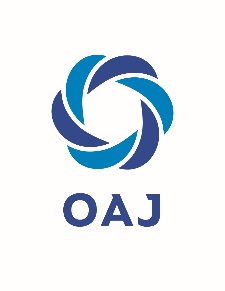  Korkeavuorenkatu 2 C 71, 48100 Kotka 	Hallituksen kokous 6/2020 sihteeri@oajkymenlaakso.fi                                            28.9.2020 www.oajkymenlaakso.fi 	1. Jaostojen kokoonpanotKäytiin läpi uusien jaostojen kokoonpanot.Vaka-jaosto:Sari Laitinen	vaka-jaoston vetäjä, vaka-opettaja, luottamusmies, VOL 	hallituksen jäsen, KotkaMari Peltola		vaka-päällikkö, PyhtääKirsi Teittinen	vaka-opettaja/vs. pk-johtaja, VirolahtiTaina Halinen	varhaiskasvatuksen esimies, luottamusmies, varaplm 	HaminaMinna Sundholm	vaka-erityisopettaja, Kotka	Nina Laine		vaka-opettaja, varaluottamusmies, KotkaTarja Puhakka	vaka-opettaja, KouvolaJenny Naumanen	vaka-opettaja, KouvolaSusanna Karvinen	pääluottamusmies, KouvolaYsi-jaosto:Jaana Suikkanen	Ysi-jaoston vetäjä, erit.luokanopettaja, plm, HaminaSari Forsman	erit.opettaja, KotkaVille Elomaa	perusopetuksen lehtori, PyhtääJanne Tolvanen	luokanopettaja, VirolahtiAnna Kuurne	lukion lehtori, KouvolaAnnukka Mansikka	perusopetuksen lehtori, KouvolaKristiina Juvonen	lukion rehtori, KotkaJusa Rönkkönen	luokanopettaja, KouvolaOAO-jaosto:Esa Lallukka	OAO-jaoston vetäjä, tuntiopettaja, KSAO, KouvolaSaku Tiainen	lehtori, KSAO, KouvolaMarja Virolainen	lehtori, Ekami, KotkaIsto Haaja		lehtori, Ekami, KotkaTommi Miettinen	autokoulunjohtaja/kouluttaja, luottamusmies, KouvolaEdunvalvontajaostoon kuuluvat puheenjohtaja Olli-Pekka Hakkarainen, alueasiamies Tuomas Riikonen, varapuheenjohtaja Isto Haaja sekä kuntien ja ammatillisten oppilaitosten pääluottamusmiehet/luottamusmiehet.Koulutustiimiin kuuluvat koulutussihteeri Sari Forsman, aluetiedottaja Annukka Mansikka ja jaostojen vetäjät.Työvaliokuntaan kuuluvat puheenjohtaja, sihteeri, koulutussihteeri, aluetiedottaja, varapuheenjohtaja ja tarvittaessa/kutsuttaessa alueasiamies.	2. Puheenjohtajan työsopimusKäytiin läpi 	puheenjohtajan ja alueyhdistyksen välinen työsopimus toimikaudelle 	2020-2022, ja hyväksyttiin se.	3. Hallitus-, valtuusto- ja toimikunta-asiat                     Tulo- ja palkkapol. toimikunnan jäsen Minna Paavola toi esille seuraavat ajankohtaisasiat:		- kokouksessa kommentoitavana OAJ:n strategia	- OAJ:n lausunto (25.9) liittyen sote-maakuntien muodostamiseen: OAJ haluaa, että kouluterveydenhuollon piiriin kuuluvat työntekijät säilyisivät kouluilla/oppilaitoksissa myös sote-maakunnissa	Hallituksen puolesta,	Janne Tolvanen	sihteeri